Zielona Góra, dnia 21.03.2018 r.OGŁOSZENIEMZK/1999/2018Miejski Zakład Komunikacji w Zielonej Górze uprzejmie informuje, że 
w związku ze zmianą czasu z zimowego na letni w noc z 24/25 marca 2018 r. kursy linii nocnych zostaną wykonane następująco:Kurs linii N4 rozpocznie się o godz. 1:52 z przystanku Dworzec PKP w kierunku Drzonkowa 
i zostanie zrealizowany w całości wg czasu zimowego,Kurs linii N4 z pętli w Drzonkowie w kierunku Dworca PKP zostanie wykonany o godz. 3:20 czasu letniego,Kurs linii N5 rozpocznie się zgodnie z rozkładem jazdy o godz. 1:42 z Nowego Kisielina 
i zostanie zrealizowany w całości do Przylepu wg czasu zimowego,Kurs linii N5 realizowany o godz. 2:33 z Przylepu do Os. Śląskiego zostanie wykonany o godz. 3:33 czasu letniego na trasie zmienionej – od przystanku Zacisze ulicami Wyszyńskiego, Ptasią do pętli przy ul. Zawadzkiego „Zośki” skąd dalej wyruszy na trasę jako linia N1 w kierunku Os. Śląskiego o godz. 3:59 czasu letniego.Pozostałe kursy do godz. 2:00 zostaną wykonane wg czasu zimowego, natomiast po godz. 3:00 będą realizowane wg czasu letniego.Informacje o kursowaniu autobusów można uzyskać pod numerem telefonu 68-45-20-450 
wew. 43 w godzinach od 7.00 do 14.30 lub na stronie internetowej pod adresem www.mzk.zgora.pl   Z poważaniem  D Y R E K T O R									            inż. Barbara LangnerSzczegółowy rozkład jazdy linii N4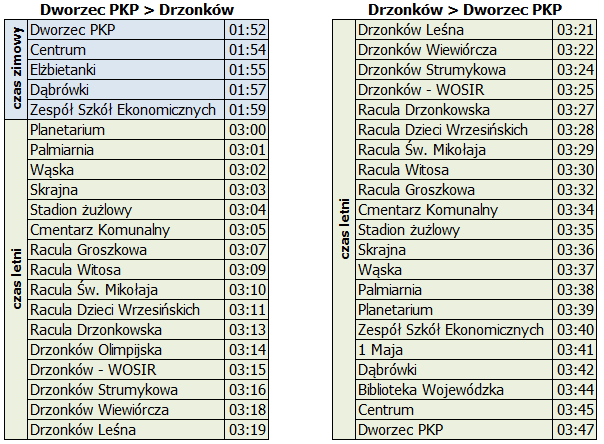 Szczegółowy rozkład jazdy linii N5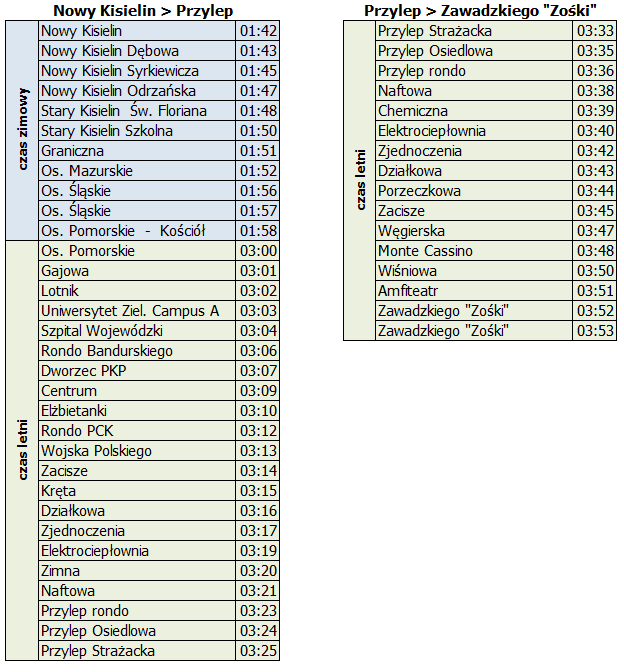 